ТРЪЖНА ДОКУМЕНТАЦИЯзаПРОДАЖБА ЧРЕЗ ТЪРГ С ЯВНО НАДДАВАНЕ НА ДВИЖИМИ ВЕЩИ – ЧАСТНА ДЪРЖАВНА СОБСТВЕНОСТ, КАКТО СЛЕДВА:Отпадъци от вторични суровини и материални средства – начален търг:Отпадъци от неръждаема стомана – 12,66 кг., начална цена – 1,70 лв / кг.Отпадъци от желязо – 17097,15 кг., начална цена – 0,55 лв / кг.Отпадъци от алуминий – 74,15 кг., начална цена – 1,96 лв / кг.Отпадъци от мед – 20,98 кг., начална цена – 11,10 лв / кг.Отпадъци от поцинкована ламарина – 52,20 кг., начална цена – 0,50 лв / кг.Отпадъци от бронз – 1,5 кг., начална цена – 6,50 лв / кг.Отпадъци от месинг – 4,25 кг., начална цена – 1,20 лв / кг.Отпадъци от ИУЕЕО – 237,92 кг., начална цена – 0,50 лв / кг.Отпадъци от акумулаторни батерии – 33,50 кг., начална цена - 1,40 лв / кг.Отпадъци от материални средства: Употребявана пластмасова лодка – 20 местна – дъл. 7,55 м., шир. 2,90 м., газене – 0,5 м. – 2 броя, начална цена – 415,00 лв / брой – повторен търг.Мазут – 24600 л., начална цена 0,98 лв/л. (ВВМУ не разполага със система за източване на наличния мазут) – начален търг.Варна2022 г.С Ъ Д Ъ Р Ж А Н И Е :А. ИЗИСКВАНИЯ КЪМ КАНДИДАТИТЕ:Условие за участие.Необходими документи.Б. УСЛОВИЯ И ОРГАНИЗАЦИЯ ЗА ПРОВЕЖДАНЕ НА ТЪРГА:Условия на търга.Процедура по провеждане на търга.Сключване на договор.ПРИЛОЖЕНИЯ:Опис на движимите вещи за продажба чрез търг с явно наддаване	7Протокол за направен оглед	8Заявление за участие	9Проект на договор за покупко-продажба на автомобили	10І. ОСНОВАНИЕ И ПРЕДМЕТ НА ТЪРГАА. ОСНОВАНИЕ ЗА ПРОВЕЖДАНЕ НА ТЪРГАТъргът се провежда на основание Наредба № 7 от 1997 г. за продажба на движими вещи – частна държавна собственост и Заповед № ОС – 260 / 03.08.2022 г. на началника на ВВМУ „Н. Й. Вапцаров“. Заповедта се прилага отделно.Б. ПРЕДМЕТ НА ТЪРГАПредмет на търга е продажба на движими вещи – частна държавна собственост:Отпадъци от вторични суровини и материални средства – начален търг:Отпадъци от неръждаема стомана – 12,66 кг., начална цена – 1,70 лв / кг., общо 21,52 лв.Отпадъци от желязо – 17097,15 кг., начална цена – 0,55 лв / кг., общо 9403,43 лв.Отпадъци от алуминий – 74,15 кг., начална цена – 1,96 лв / кг., общо 145,33 лв.Отпадъци от мед – 20,98 кг., начална цена – 11,10 лв / кг., общо 232,88 лв.Отпадъци от поцинкована ламарина – 52,20 кг., начална цена – 0,50 лв / кг., общо 26,10 лв.Отпадъци от бронз – 1,5 кг., начална цена – 6,50 лв / кг., общо 9,75 лв.Отпадъци от месинг – 4,25 кг., начална цена – 1,20 лв / кг., общо 5,10 лв.Отпадъци от ИУЕЕО – 237,92 кг., начална цена – 0,50 лв / кг., общо 118,96 лв.Отпадъци от акумулаторни батерии – 33,50 кг., начална цена - 1,40 лв / кг., общо 46,90 лв.Отпадъци от материални средства: Употребявана пластмасова лодка – 20 местна – дъл. 7,55 м., шир. 2,90 м., газене – 0,5 м. – 2 броя, начална цена – 415,00 лв / бр., общо 830 лв. – повторен търг. Мазут – 24600 л., начална цена 0,98 лв/л., общо 24108,00 лв. (ВВМУ не разполага със система за източване на наличния мазут) – начален търг.ІІ. УСЛОВИЯ И ОРГАНИЗАЦИЯ ЗА ПРОВЕЖДАНЕ НА ТЪРГА А. ИЗИСКВАНИЯ КЪМ КАНДИДАТИТЕУсловие за участие в търга.Кандидат за участие в търга може да бъде всяко българско и чуждестранно  физическо или юридическо лице. Допускат се кандидати за участие в търга и чрез пълномощник, след представяне на нотариално заверено пълномощно за участие в търга. В случай, че кандидатът е чуждестранно лице, пълномощното се представя и с превод на български език.Необходими документи за участие в търга.За допускане до участие в търга, кандидатът трябва да представи на комисията за провеждане на търга заявление за участие в търга (Приложение 3), към което прилага следните документи:за физическите лица и представителите на юридическите лица – копие на документ за самоличност, а в случаите по т. 1.2 – и нотариално заверено пълномощно;Документ за разрешение за дейност с отпадъци по Закона за управление на отпадъците за кандидати, регистрирани по Търговския закон в Република България – копие на документ за регистрация или единен идентификационен код (ЕИК) на участника, съгласно чл. 23 от Закона за търговския регистър. за кандидати чуждестранни юридически лица - еквивалентен документ по т. 2.2 на съдебен или административен орган от държавата, в която са установени, с превод на български език;документ за внесен депозит;протокол за оглед.Кандидат, който не представи някой от документите по т. 2 или представеният документ не е в изискуемата форма, не се допуска до участие в търга.Б. УСЛОВИЯ И ОРГАНИЗАЦИЯ ЗА ПРОВЕЖДАНЕ НА ТЪРГАУсловия на търга.Тръжната документация е безплатна и е осигурен пълен достъп до документацията по електронен път в „тръжни процедури” на интернет адрес: http://www.naval-acad.bg.Датата, мястото, стойността на депозита и условията за участие в търга са посочени в Заповедта за провеждане на търга и настоящата документация.Процедура по провеждане на търга. Преди започване на търга, комисията установява:а) самоличността на кандидатите, участващи в търга или на техните представители; б) редовността на документите на кандидатите за упълномощаване;в) внесените депозити за участие в търга. Комисията проверява необходимите документи съгласно раздел ІІ, част А, т. 2. “Необходими документи за участие в търга”. Кандидат, който не е представил изискуемите документи не се допуска до участие в търга. Допуснатите кандидати се вписват в списъка на участниците, като им се раздават последователни номера съответно за вещите, за които ще участват в търга. Търгът се провежда по отделно за всеки тръжен номер. Търгът се провежда при условие, че присъстват всички членове на комисията. Председателят на комисията открива търга, като обявява пред присъстващите: а) състава на комисията за провеждане на търга;б) броя на кандидатите, които са се явили за участие в търга по дадения тръжен номер;в) началната тръжна цена на вещите за продажба; г) стъпката на наддаване в лева.2.6. Наддаването се извършва чрез обявяване от председателя на комисията напоследователни суми над началната цена, разграничени със звуков сигнал, като всяко увеличение трябва да бъде равно на определената стъпка. Когато се яви само един кандидат, търгът се отлага с 1 час и ако в този срок не се яви друг кандидат, търгът не се провежда, като       за това се изготвя протокол.2.7. Участниците обявяват високо и ясно предлаганите от тях суми и вдигат номера, под който са записани в списъка за участие. Обявената от участника сума се приема за окончателна от комисията и другите участници в търга, без право на позоваване на грешка.2.8. Преди третото обявяване на последната оферта, председателят на комисията отправя предупреждение, че тя е последна и ако няма друго предложение, наддаването приключва със звуков сигнал.2.9. Председателят на комисията обявява участника, спечелил търга и предложената от него цена.2.10. Когато се яви само един кандидат, той се обявява за спечелил по обявената начална цена.2.11. Резултатите от търга се оформят в тръжен протокол, който се съставя и подписва           от тръжната комисия в 3 екземпляра - по един за спечелилия търга, за Комисията и за касата на ВВМУ.2.12. На кандидата се издава фактура. Цената на покупката се внася от спечелилия търга кандидат в срок до 3 (три) работни дни от закриване на търга по банковата сметка на ВВМУ „Н.Й.Вапцаров“	Банка ДСК–гр. Варна, 	IBAN: BG87STSA93003106864001,             SWIFT/BIC: STSABGSF 	2.13.В случай на неплащане на цената в срока по т. 2.12, депозитът не се връща на спечелилия търга кандидат. Комисията обявява служебно за спечелил търга участника, предложил при наддаването следващата по размер цена, след което го поканва в срок до 3 (три) работни дни да извърши плащането. Ако поканеният участник в търга не внесе цената в определения срок, комисията отбелязва със забележка в тръжния протокол, че вещта не е продадена.2.14. След плащане на цената, потвърждаване на превода от банката и представяне на платежния документ, с купувача се сключва писмен договор за покупко-продажба, съгласно раздел ІІ, буква Б, т. 3 на тръжната документация, по образец (Приложение № 4).2.15. Депозитите се освобождават както следва:На неспечелилите участници – в 7-дневен срок, от датата на приключване на търга;На участника, предложил най-високата цена, спечелил търга и заплатил нейния размер – в срок до 3 (три) работни дни след заплащането й.Сключване на договор за продажба.Договорът за продажба се подписва след внасяне на предложената цена от спечелилия търга купувач, съгласно т. 2.14. Договорът за продажба на вещите се изготвя и подписва съгласно Приложение № 4 от тръжната документация.Вещите се предават от материално отговорното лице от ВВМУ на купувача, след подписване на договора, съгласно приложения образец (Приложение № 4) към тази документация.Купувачът е длъжен да вземе закупените вещи в срок до 5 (пет) дни от подписването на протокола по предходната точка. След изтичане на срока по т. 3.4 купувачът дължи неустойка за магазинаж в размер на 20 лева за всеки просрочен ден.Приложение №1Описна движимите вещи – частна държавна собственост, подлежащи на продажба чрез търг с явно наддаванеПриложение № 2    Протокол за огледПодписаният ...........................................................................................................................................................................Декларирам, че направих подробен оглед на вещите и съм запознат с всички особености , които биха повлияли на предложената от мен цена.Дата ...... 2022 г.	Декларатор:..................Приложение № 3ДОПРЕДСЕДАТЕЛЯНА КОМИСИЯТА ЗА ПРОВЕЖДАНЕ НА ТЪРГ С ЯВНО НАДДАВАНЕЗАЯВЛЕНИЕ ЗА УЧАСТИЕот……………………………………………………………………………….........................(трите имена на лицето)лична карта № .................................., издадена от .............................. на	……………..г.,                 ЕГН.................................., живущ/а в гр. ............................, ул. ………………. №…, ж.к......................................................................................, бл. .........., вх. ....., ап…...	, представител на.......................................................................(наименование на търговеца)ГОСПОДИН ПРЕДСЕДАТЕЛ,След като се запознах с документацията за участие в търг с явно наддаване за продажба на движими вещи – частна държавна собственост и началната им тръжна цена,ЗАЯВЯВАМ СЛЕДНОТО:Приемам условията, посочени в тръжната документация и желая да участвам в търга за позиция (позиции) ………………………………………………………………………………………………………………………………………………………………………………………………………………………………………………………………………………и начална тръжна цена, както следва:По тръжен номер №	;Приемам всички клаузи в договора за покупко–продажба (Приложение № 4 от тръжната документация) и при спечелване на търга от мен, ще сключа договора по надлежния        ред.Информиран съм, относно обстоятелствата по чл. 19, ал. 2 от Закона за защита на личните данни.Приложения: Документите, посочени в раздел ІІ А от тръжната документация.Дата: ……………	Подпис:Приложение № 4Проект!!!Рег.№ ________/______.2022 г.Екз. №____ПРОЕКТ НА ДОГОВОРЗА ПОКУПКО-ПРОДАЖБА НА ДВИЖИМИ ВЕЩИДнес _______.2022 г. в гр. Варна, между:Висше военноморско училище “Н. Й. Вапцаров”, със седалище и адрес на управление: гр. Варна, ул. ”Васил Друмев” № 73, Булстат 129004492, представлявано от началника му – флотилен адмирал проф. д. в. н. Боян Кирилов Медникаров, наричан за краткост ПРОДАВАЧ от една страна, и от друга:2.	....................................................................................................,	притежаващ	л.к. No……………….., издадена на .................................. от МВР - ........................................., ЕГН:.................................., с постоянен/настоящ адрес: гр. ..............................., ул./ж.к..........................................................Nо…...,	вх…..,ет...….,ап…………	,наричан за краткост КУПУВАЧ,се сключи настоящия договор за покупко-продажба на:………………………………………………………………………………………………………………………………при следните условия:
         1. ПРОДАВАЧЪТ продава на КУПУВАЧА описаното по-горе в състоянието в което се намира в момента на продажбата,  за общата сума от ______.__ лв.  (……………………………………………………….…….лева и ………………….стотинки)2. КУПУВАЧЪТ заяви, че купува описаното  по-горе   при посочените условия и за посочената цена, изплатена изцяло на ПРОДАВАЧА.За неуредените в настоящият договор въпроси се прилага действащото българско законодателство.Настоящият договор се изготви и подписа в два еднообразни екземпляра – по един за всяка от страните.
ПРОДАВАЧ:					                              КУПУВАЧ:НАЧАЛНИК НА ВВМУ”Н.Й.ВАПЦАРОВ”           флотилен адмирал проф. д.в.н.                    __________БОЯН МЕДНИКАРОВ                            ____________________________                                                                                                                     (име, фамилия /с пълномощно/) За началник на отдел „Финанси“:Ц.сл. _________  Теодора ЯневаСЪГЛАСУВАНО:Главен юрисконсулт:Ц.сл. __________  Борис БорисовОтпечатано в 2 екземпляраЕкз.1 –  ВВМУЕкз.2 – „“          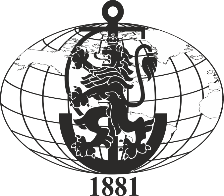 ВИСШЕ ВОЕННОМОРСКО УЧИЛИЩЕ „Н. Й. ВАПЦАРОВ“9002 Варна, ул. „В. Друмев“ 73, тел.052/632-015, факс 052/303-163“FILII MARIS SUMUS”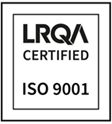 №Описание на вещитеМяркаКоличествоЕдинична цена в леваОбща тръжна цена в леваСума за плащане на депозит в лева 1.Отпадъци от неръждаема стоманакг.12,661,7021,5222,152.Отпадъци от желязокг.17 097,150,559 403,43940,343.Отпадъци от алуминийкг.74,151,96145,33414,534.Отпадъци от медкг.20,9811,10232,8823,295.Отпадъци от поцинкована ламаринакг.52,200,5026,102,616.Отпадъци от бронзкг.1,56,509,750,987.Отпадъци от месингкг.4,251,205,100,518.Отпадъци от ИУЕЕОкг.237,920,50118,9611,909.Отпадъци от акумулаторни батериикг.33,501,4046,904,6910.Употребявана пластмасова лодка – 20 местна – дъл. 7,55 м., шир. 2,90 м., газене – 0,5 м.бр.2415,00830,0083,0011.Мазутл.24 600,000,9824 108,002 410,80ВИСШЕ ВОЕННОМОРСКО УЧИЛИЩЕ „Н. Й. ВАПЦАРОВ“9002 Варна, ул. „В. Друмев“ 73, тел.052/632-015, факс 052/303-163“FILII MARIS SUMUS”